Бюллетень издается со 2 февраля 2008 годаМуниципальное средство массовой информации органов местного самоуправления городского поселения Агириш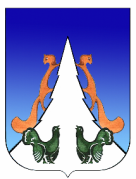 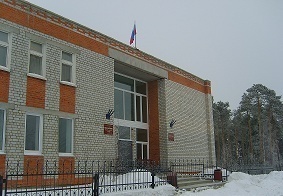 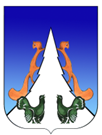 В этом выпуске:Приложение 1к   постановлению главы городского поселения Агиришот «22» января 2024   № 2Ханты-Мансийский автономный округ – ЮграСоветский районгородское поселение АгиришА Д М И Н И С Т Р А Ц И Я628245, Ханты-Мансийский автономный округ-Югра, телефон:(34675) 41233Тюменской области, Советский районп. Агириш ул. Винницкая 16факс: (34675) 41233 						эл.адрес: agirish@sovrnhmao.ruПОСТАНОВЛЕНИЕПроектот  «___» ______ 2024 г. 					                                             № ____О предоставлении разрешенияна условно разрешенный видиспользования земельного участка или объекта капитального строительства  	В соответствии с Градостроительным кодексом Российской Федерации, Федеральным законом от 0610.2003 №131-ФЗ «Об общих принципах организации местного самоуправления в Российской Федерации», Уставом городского поселения Агириш, административным регламентом предоставления муниципальной услуги «Предоставление разрешения на условно разрешенный вид использования земельного участка или объекта капитального строительства»,  утвержденным постановлением администрации городского поселения Агириш от 10.03.2022 №64/НПА, Правилами  землепользования и застройки городского поселения Агириш, утвержденными постановлением администрации городского поселения Агириш от 11.10.2022 
№ 300/НПА, на основании заключения о результатах общественных обсуждений от 20.02.2024 №_1. Предоставить разрешение на условно разрешенный вид использования земельного участка  «Размещение гаражей для собственных нужд (код 2.7.2)» в отношении земельного участка с кадастровым номером 86:09:0801002:2262, расположенного по адресу: Российская Федерация, Ханты-Мансийский автономный округ-Югра, Советский район, пгт. Агириш, ул. Восточная, возле дома 8 "а".2. Опубликовать настоящее постановление в бюллетене «Вестник городского поселения Агириш» и разместить на официальном сайте городского поселения Агириш.3. Настоящее постановление вступает в силу с момента его официального опубликования.4. Контроль за исполнением настоящего постановления оставляю за собой.Глава городского поселения Агириш                                                                 И.В. ЕрмолаеваПриложение 2к   постановлению главы городского поселения Агиришот «22» января 2024   № 2Порядок приема предложений и замечанийк проекту постановления администрации городского поселения Агириш «О предоставлении разрешения на условно разрешенный вид использования земельного участка или объекта капитального строительства»1. Сроки приема предложений и замечаний уполномоченным органом по вопросу, вынесенному на общественные обсуждения или публичные слушания: в течении одного месяца со дня официального опубликования (обнародования) проекта постановления администрации городского поселения Агириш «Об  утверждении Правил землепользования и застройки городского поселения Агириш»  о проведении общественных обсуждений или публичных слушаний.2. Предложения и замечания по вопросу, вынесенному на общественные обсуждения или публичные слушания, представляются участниками общественных обсуждений или публичных слушаний в уполномоченный орган в письменной форме на почтовый адрес или в форме электронного документа на электронный адрес, указанные в информационном сообщении о проведении общественных обсуждений или публичных слушаний.3. Предложение или замечание по вопросу, вынесенному на общественные обсуждения или публичные слушания, предоставляется участниками общественных обсуждений или публичных слушаний с указанием фамилии, имени, отчества (последнее – при наличии), даты рождения, адреса места жительства и контактного телефона. 4. Предложения и замечания по вопросу, вынесенному на общественные обсуждения или публичные слушания, принимаются уполномоченным органом до истечения срока, установленного настоящим постановлением главы городского поселения Агириш о назначении общественных обсуждений или публичных слушаний. 5. Предложения или замечания, поступившие от участников общественных обсуждений или публичных слушаний, регистрируются секретарем уполномоченного органа в журнале регистрации предложений и замечаний по вопросу, вынесенному на общественные обсуждения или публичные слушания в день их поступления.6. Предложения и замечания по вопросу, вынесенному на общественные обсуждения или публичные слушания, предоставляются участниками общественных обсуждений или публичных слушаний в день, в месте, во время проведения  общественных обсуждений или публичных слушаний в письменной форме или устно в Порядке организации и проведения общественных обсуждений или публичных слушаний в городском поселении Агириш, утвержденного решением Совета депутатов  городского поселения Агириш от 28.02.2017 г. № 208.7. Основаниями для отказа в приеме предложений и замечаний по вопросу, вынесенному на общественные обсуждения или публичные слушания являются: предложения и замечания, поступившие с нарушением требований, предусмотренных в части 7 статьи 5, части 9 статьи 8 Порядка организации и проведения общественных обсуждений или публичных слушаний в городском поселении Агириш, утвержденного решением Совета депутатов  городского поселения Агириш от 28.02.2017 г. № 208, а также  предложения и замечания, поступившие после даты окончания  общественных обсуждений или публичных слушаний.Приложение 3к  постановлению главы городского поселения Агиришот «22» января 2024   № 2Порядок проведения публичных слушанийпо проекту постановления администрации городского поселения Агириш «О предоставлении разрешения на условно разрешенный вид использования земельного участка или объекта капитального строительства»1. Собрание с участием жителей поселения Агириш по общественным обсуждениям или публичным слушаниям проводятся в день, в месте, указанном в настоящем постановлении.2. Регистрация участников собрания жителей по общественным обсуждениям или публичным слушаниям открывается в день, в месте, установленном для проведения собрания жителей  за один час до начала времени, установленного для проведения собрания жителей по общественным обсуждениям или публичным слушаниям, и осуществляется на всем протяжении общественных обсуждений или публичных слушаний. 3. Для регистрации участником общественных обсуждений или публичных слушаний предъявляется документ, удостоверяющий личность.4. При регистрации указывается фамилия, имя, отчество (последнее – при наличии), дата рождения, адрес места жительства, контактный телефон участника общественных обсуждений или публичных слушаний.5. В помещение, являющееся местом проведения общественных обсуждений или публичных слушаний, не допускаются лица, не зарегистрированные в качестве участников общественных обсуждений или публичных слушаний.6. Председательствующим на общественных обсуждениях или публичных слушаниях является председатель комиссии по подготовке проектов Правил землепользования и застройки или член комиссии, исполняющий его обязанности. 7. Председательствующий на общественных обсуждениях или публичных слушаниях открывает общественные обсуждения или публичные слушания в день, в месте и времени начала, установленного для проведения общественных обсуждений или публичных слушаний, оглашает вопрос, вынесенный на общественные обсуждения или публичные слушания, ведет порядок проведения общественных обсуждений или публичных слушаний.8. Председательствующий предоставляет слово представителю инициатора общественных обсуждений или публичных слушаний для подробного разъяснения и обоснования вопроса, вынесенного на общественные обсуждения или публичные слушания, участникам общественных обсуждений или публичных слушаний, внесшим предложения и замечания по вопросу, вынесенному на общественные обсуждения или публичные слушания.9. Участники общественных обсуждений или публичных слушаний выступают на общественных обсуждениях или публичных слушаниях, отвечают на реплики и задают вопросы только с разрешения председательствующего на общественных обсуждениях или публичных слушаниях.10. Участник общественных обсуждений или публичных слушаний, выступающий на общественных обсуждениях или публичных слушаниях, перед началом выступления громко и четко называют свою фамилию, имя, отчество (последнее – при наличии), при необходимости должность и статус, в котором они присутствуют на общественных обсуждениях или публичных слушаниях.11. Выступления участников общественных обсуждений или публичных слушаний допускаются только по вопросу, вынесенному на общественные обсуждения или публичные слушания, иным вопросам, связанным с проведением общественных обсуждений или публичных слушаний.12. Участники общественных обсуждений или публичных слушаний вправе использовать в своём выступлении вспомогательные материалы.13. Участник общественных обсуждений или публичных слушаний, выступающий на общественных обсуждениях или публичных слушаниях, не вправе употреблять в своем выступлении грубые, оскорбительные выражения, наносящие вред чести и достоинству, деловой репутации участникам общественных обсуждений или публичных слушаний, призывать к незаконным действиям, использовать заведомо ложную информацию, допускать необоснованные обвинения в чей-либо адрес.14. Председательствующий дает возможность участникам общественных обсуждений или публичных слушаний, членам организационного комитета задать уточняющие вопросы по позиции и (или) аргументам выступающего и дополнительное время для ответов на вопросы и пояснения.15. Председательствующий на общественных обсуждениях или публичных слушаниях организует прения по вопросу, вынесенному на общественные обсуждения или публичные слушания, и предложениям и замечаниям, поступившим от участников общественных обсуждений или публичных слушаний.16. По окончании выступлений участников общественных обсуждений или публичных слушаний, внесших предложения и замечания по вопросу, вынесенному на общественные обсуждения или публичные слушания, слово предоставляется всем желающим участникам общественных обсуждений или публичных слушаний, а также при необходимости членам организационного комитета, лицам, приглашенным на общественные обсуждения или публичные слушания.17. Если предложение или замечание участника общественных обсуждений или публичных слушаний по вопросу, вынесенному на общественные обсуждения или публичные слушания, противоречит федеральному законодательству, законодательству Ханты-Мансийского автономного округа – Югры, Уставу городского поселения Агириш или не относится по существу к вопросу, вынесенному на общественные обсуждения или публичные слушания – такое предложение или замечание участника общественных обсуждений или публичных слушаний снимается с обсуждения председательствующим на общественных обсуждениях или публичных слушаниях. 18. Участники общественных обсуждений или публичных слушаний не вправе препятствовать проведению общественных обсуждений или публичных слушаний.19. В случае нарушения порядка проведения общественных обсуждений или публичных слушаний председательствующий обязан принять меры к пресечению таких нарушений.20. Лица, не соблюдающие порядок проведения общественных обсуждений или публичных слушаний, могут быть удалены из помещения, являющегося местом проведения общественных обсуждений или публичных слушаний, по решению председательствующего.21. При проведении общественных обсуждений или публичных слушаний ведется протокол и при необходимости аудио- и/или видеозапись общественных обсуждений или публичных слушаний.22. Организационным комитетом при наличии технической возможности может быть организована прямая трансляция общественных обсуждений или публичных слушаний на официальном сайте городского поселения Агириш в информационно-телекоммуникационной сети «Интернет».Городское поселение АгиришАДМИНИСТРАЦИЯПОСТАНОВЛЕНИЕ«23» января 2024  г.				                                                         № 11/НПА О внесении изменений и дополнений в постановление администрации городского поселения Агириш от 03.12.2018 № 242/НПА «Об утверждении муниципальной программы  «Улучшение условий и охраны труда, содействие занятости населения в городском поселении Агириш»В соответствии с Бюджетным кодексом Российской Федерации, Федеральным законом от 06.10.2003 № 131-ФЗ «Об общих принципах организации местного самоуправленияв Российской Федерации», Уставом городского поселения Агириш, постановлением администрации городского поселения Агириш от 08.02.2022 № 18/НПА «О модельной муниципальной программе городского поселения Агириш, порядке формирования утверждения и реализации муниципальных программ городского поселения Агириш»:Внести изменения и дополнения в постановление администрации городского поселения Агириш от 03.12.2018 № 242/НПА «Об утверждении муниципальной программы  «Улучшение условий и охраны труда, содействие занятости населения в городском поселении Агириш», изложив в новой редакции Приложение (Приложение).Признать утратившими силу:постановление администрации городского поселения Агириш от 21.12.2021 № 330/НПА «О внесении изменений и дополнений в постановление администрации городского поселения Агириш от 03.12.2018 № 242/НПА «Об утверждении муниципальной программы "Улучшение условий и охраны труда, содействие занятости населения в городском поселении Агириш»;постановление администрации городского поселения Агириш от 25.12.2023 № 329/НПА «О внесении изменений и дополнений в постановление администрации городского поселения Агириш от 03.12.2018 № 242/НПА «Об утверждении муниципальной программы "Улучшение условий и охраны труда, содействие занятости населения в городском поселении Агириш».Опубликовать настоящее постановление в бюллетене «Вестник городского поселения Агириш» и разместить на официальном сайте администрации городского поселения Агириш.Настоящее постановление вступает в силу с момента опубликования и распространяется на правоотношения, возникшие с 01.01.2024 года.Контроль исполнения настоящего постановления оставляю за собой.Глава городскогопоселения Агириш	                                                               	И.В. ЕрмолаеваПриложение к постановлению администрации городского поселения Агириш от  «23» января 2024 г. № 11/НПАМуниципальная программа «Улучшение условий и охраны труда, содействие занятости населения в городском поселении Агириш»П А С П О Р Т муниципальной программы  «Улучшение условий и охраны труда, содействие занятости населения в городском поселении Агириш»1. Основные положения2. Показатели муниципальной программы 2.1. Прокси-показатели муниципальной программы в 2024 году3. Помесячный план достижения показателей муниципальной программы в 2024 году4. Структура муниципальной программы5. Финансовое обеспечение муниципальной программыМеханизм реализации программыПрограмма реализуется в соответствии с законодательством Российской Федерации, Ханты-Мансийского автономного округа – Югры, муниципальными правовыми актами городского поселения Агириш.Управление муниципальной программой осуществляет ответственный исполнитель, обеспечивающий по согласованию с соисполнителями внесение на утверждение Главы Советского района проекта муниципальной программы и изменений в нее.Механизм реализации муниципальной программы включает разработку                          и принятие нормативных правовых актов, необходимых для ее выполнения, ежегодное уточнение перечня программных мероприятий на очередной финансовый год и плановый период с уточнением затрат по программным мероприятиям в соответствии                                  с мониторингом фактически достигнутых целевых показателей реализации муниципальной программы, связанных с изменениями внешней среды, с учетом результатов проводимых в Советском районе социологических исследований, а также информирование общественности о ходе и результатах реализации муниципальной программы, финансировании программных мероприятий.Реализация муниципальной программы включает использование бережливых технологий в целях снижения затрат и повышения эффективности деятельности на потенциально коррупционноемких направлениях деятельности.Реализация мероприятия «Улучшение условий и охраны труда в городском поселении Агириш»  осуществляется за счет средств бюджета городского поселения Агириш.Реализация мероприятия «Проведение специальной оценка условий труда работающих в администрации городского поселения Агириш» осуществляется за счет средств бюджета городского поселения Агириш, в пределах бюджетных ассигнований, утвержденных решением Совета депутатов о бюджете городского поселения Агириш,                 в целях реализации Федерального закона от 28.12.2013 N 426-ФЗ «О специальной оценки условий труда».Реализация мероприятия «Содействие трудоустройству граждан» осуществляется посредством взаимодействия муниципального учреждения, администрации городского поселения Агириш с казенным учреждением ХМАО-Югры «Советский центр занятости населения» в целях заключения договоров о совместной деятельности по организации временного трудоустройства граждан между муниципальными учреждениями и казенным учреждением ХМАО-Югры «Советский центр занятости населения».Предоставление бюджетных средств на компенсацию расходов работодателя по оплате труда и страховых взносов граждан, трудоустроенных на организованные временные рабочие места в организациях муниципальной формы собственности осуществляется Финансово-экономическим отделом администрации городского поселения Агириш из бюджета Советского района из средств, предусмотренных по государственной программе ХМАО-Югры «Поддержка занятости населения», утвержденной постановлением Правительства ХМАО-Югры от 05.10.2018 года №343-п.Реализация мероприятий муниципальной программы осуществляется с соблюдением требований Федерального закона от 05.04.2013 № 44-ФЗ «О контрактной системе в сфере закупок товаров, работ, услуг для обеспечения государственных и муниципальных нужд».Ответственные исполнители муниципальной программы и должностные лица, ответственные за формирование, утверждение и реализацию муниципальных программ:несут ответственность (дисциплинарную, гражданско-правовую и административную), в том числе за достижение показателей, предусмотренных соглашениями о предоставлении субсидий из федерального бюджета, бюджета Ханты-Мансийского автономного округа - Югры бюджету городского поселения Агириш; достижение целевых показателей муниципальной программы; своевременную и качественную реализацию муниципальной программы;разрабатывают в пределах своих полномочий проекты муниципальных правовых актов городского поселения Агириш, необходимых для реализации муниципальной программы;обеспечивают исполнение мероприятий муниципальной программы; ежегодно предоставляют в Уполномоченный орган отчет о реализации муниципальной программы в порядке, установленном распоряжением администрации Советского района;ежегодно проводят оценку эффективности реализации муниципальной программы в порядке, установленном постановлением администрации городского поселения Агириш;организуют размещение муниципальной программы в актуальной редакции, информации о реализации муниципальной программы на официальном сайте городского поселения Агириш, на общедоступном информационном ресурсе стратегического планирования в информационно-телекоммуникационной сети «Интернет»;направляют уведомления и предоставляют отчетность в Министерство экономического развития Российской Федерации посредством ГАИС «Управление».Уполномоченный орган, при необходимости, вправе запрашивать у ответственных исполнителей муниципальной программы дополнительную информацию о реализации мероприятий муниципальной программы.Соисполнители муниципальной программы:обеспечивают исполнение мероприятий муниципальной программы, соисполнителями которых они являются;несут ответственность за своевременную и качественную реализацию мероприятий муниципальной программы, соисполнителями которой они являются;представляют ответственному исполнителю муниципальной программы информацию о реализации муниципальной программы по форме согласно приложению к настоящему Порядку, в срок до 5 числа месяца, следующего за отчетным кварталом;представляют ответственному исполнителю муниципальной программы информацию для проведения оценки эффективности реализации муниципальной программы,  подготовки годового отчета о реализации муниципальной программы. Городское поселение АгиришАДМИНИСТРАЦИЯПОСТАНОВЛЕНИЕ«23»  января   2024 г. 									№  12Об определении специальных мест для размещения печатных агитационных материаловВ соответствии с Федеральным законами от 06.10.2023 г. № 131-ФЗ «Об общих принципах организации местного самоуправления в Российской Федерации», от 10.01.2023 г. № 19-ФЗ» О выборах Президента Российской Федерации», от 12.06.2002 № 67-ФЗ «Об основных гарантиях избирательных прав и прав на участие в референдуме граждан Российской Федерации»: Уставом городского поселения Агириш, Положением о  порядке управления распоряжения имуществом, находящимся в муниципальной собственности, утвержденным решением Совета депутатов городского поселения Агириш от 25.02.2011 г. № 148, в целях организационного и материально-технического обеспечения подготовки и проведения выборов Президента Российской Федерации в 2024 году:Утвердить перечень специальных мест для размещения предвыборных печатных агитационных материалов в период избирательной компании по выборам Президента Российской Федерации в 2024 году на объектах, являющихся собственностью муниципального образования городского поселения Агириш (приложение).Опубликовать настоящее постановление в бюллетене «Вестник городского поселения Агириш» и разместить на официальном сайте городского поселения Агириш.Настоящее постановление вступает в силу после его официального опубликования.Контроль исполнения настоящего постановления оставляю за собой.Глава городского поселения Агириш          	                Ермолаева И.ВПриложение к постановлению администрации городского поселения Агириш  								от «23» января 2024 г. № 12Перечень специальных мест для размещения предвыборных печатных агитационных материалов в период избирательной компании по выборам Президента Российской Федерации в 2024 году на объектах, являющихся собственностью муниципального образования городского поселения Агириш.«Вестник городского поселения Агириш»                              Бюллетень является официальным источником опубликования нормативныхГлавный редактор: Костарева А.А.                                             правовых  актов органов местного самоуправления г.п. Агириш Учредитель: Администрация городского поселения Агириш                    (Тюменская обл., Советский р-он, г.п. Агириш, ул.Винницкая, 16)                                                                                Телефон: 8(34675) 41-0-79   факс: 8(34675) 41-2-33     Куратор муниципальной программыЗаместитель главы городского поселения Агириш Ответственный исполнитель муниципальной программыАдминистрация городского поселения АгиришПериод реализации муниципальной программы2024 – 2030 годыЦели муниципальной программы1.Снижение уровней производственного травматизма и профессиональной заболеваемости.2. Снижение уровня безработицы в Советском районе.Направления (подпрограммы) муниципальной программы-Объемы финансового обеспечения за весь период реализации550,0 тыс. рублейСвязь с национальными целями развития Российской Федерации/ государственными программами автономного округа-№ п/пНаименование показателяУровень показателяЕдиница измерения (по ОКЕИ)Базовое значениеБазовое значениеЗначение показателя по годамЗначение показателя по годамЗначение показателя по годамЗначение показателя по годамЗначение показателя по годамЗначение показателя по годамЗначение показателя по годамДокументОтветственный за достижение показателяСвязь с показателями национальных целей№ п/пНаименование показателяУровень показателяЕдиница измерения (по ОКЕИ)значениегод2024 год2025 год2026 год2027 год2028 год2029 год2030годДокументОтветственный за достижение показателяСвязь с показателями национальных целей12345678910111213141516Цель 1. Снижение уровней производственного травматизма и профессиональной заболеваемости.Цель 1. Снижение уровней производственного травматизма и профессиональной заболеваемости.Цель 1. Снижение уровней производственного травматизма и профессиональной заболеваемости.Цель 1. Снижение уровней производственного травматизма и профессиональной заболеваемости.Цель 1. Снижение уровней производственного травматизма и профессиональной заболеваемости.Цель 1. Снижение уровней производственного травматизма и профессиональной заболеваемости.Цель 1. Снижение уровней производственного травматизма и профессиональной заболеваемости.Цель 1. Снижение уровней производственного травматизма и профессиональной заболеваемости.Цель 1. Снижение уровней производственного травматизма и профессиональной заболеваемости.Цель 1. Снижение уровней производственного травматизма и профессиональной заболеваемости.Цель 1. Снижение уровней производственного травматизма и профессиональной заболеваемости.Цель 1. Снижение уровней производственного травматизма и профессиональной заболеваемости.Цель 1. Снижение уровней производственного травматизма и профессиональной заболеваемости.Цель 1. Снижение уровней производственного травматизма и профессиональной заболеваемости.Цель 1. Снижение уровней производственного травматизма и профессиональной заболеваемости.Цель 1. Снижение уровней производственного травматизма и профессиональной заболеваемости.1.Численность пострадавших в результате несчастных случаев на производстве с утратой трудоспособности на 1 рабочий день и более, человек.«МП»человек02022 год0000000Закон Ханты-Мансийского автономного округа – Югры от 27.05.2011 № 57-оз «О наделении органов местного самоуправления муниципальных образований Ханты-Мансийского автономного округа – Югры отдельными государственными полномочиями в сфере трудовых отношений и государственного управления охраной труда»;Федеральный закон от 28.12.2013  № 426-ФЗ «О специальной оценке условий труда».Администрация городского поселения АгиришЦель 2. Снижение уровня безработицы в Советском районе.Цель 2. Снижение уровня безработицы в Советском районе.Цель 2. Снижение уровня безработицы в Советском районе.Цель 2. Снижение уровня безработицы в Советском районе.Цель 2. Снижение уровня безработицы в Советском районе.Цель 2. Снижение уровня безработицы в Советском районе.Цель 2. Снижение уровня безработицы в Советском районе.Цель 2. Снижение уровня безработицы в Советском районе.Цель 2. Снижение уровня безработицы в Советском районе.Цель 2. Снижение уровня безработицы в Советском районе.Цель 2. Снижение уровня безработицы в Советском районе.Цель 2. Снижение уровня безработицы в Советском районе.Цель 2. Снижение уровня безработицы в Советском районе.Цель 2. Снижение уровня безработицы в Советском районе.Цель 2. Снижение уровня безработицы в Советском районе.Цель 2. Снижение уровня безработицы в Советском районе.2.Уровень регистрируемой безработицы
к численности экономически активного населения в Советском районе (на конец года)«МП»процент1,782022 год1,71,71,681,681,671,671,66Администрация городского поселения Агириш№ п/пНаименование прокси-показателяПризнак возрастания/ убыванияЕдиница измерения (по ОКЕИ)Базовое значениеБазовое значениеЗначение показателя по кварталам/месяцамЗначение показателя по кварталам/месяцамЗначение показателя по кварталам/месяцамЗначение показателя по кварталам/месяцамОтветственный за достижение показателя№ п/пНаименование прокси-показателяПризнак возрастания/ убыванияЕдиница измерения (по ОКЕИ)значениегодNN+1…N+nОтветственный за достижение показателя12345678910111Количество лицензированного программного обеспечения (приобретение и сопровождение)Количество лицензированного программного обеспечения (приобретение и сопровождение)Количество лицензированного программного обеспечения (приобретение и сопровождение)Количество лицензированного программного обеспечения (приобретение и сопровождение)Количество лицензированного программного обеспечения (приобретение и сопровождение)Количество лицензированного программного обеспечения (приобретение и сопровождение)Количество лицензированного программного обеспечения (приобретение и сопровождение)Количество лицензированного программного обеспечения (приобретение и сопровождение)Количество лицензированного программного обеспечения (приобретение и сопровождение)Количество лицензированного программного обеспечения (приобретение и сопровождение)1.1«Наименование прокси-показателя» 1.NNПоказатель муниципальной программы «Наименование», ед. измерения по ОКЕИПоказатель муниципальной программы «Наименование», ед. измерения по ОКЕИПоказатель муниципальной программы «Наименование», ед. измерения по ОКЕИПоказатель муниципальной программы «Наименование», ед. измерения по ОКЕИПоказатель муниципальной программы «Наименование», ед. измерения по ОКЕИПоказатель муниципальной программы «Наименование», ед. измерения по ОКЕИПоказатель муниципальной программы «Наименование», ед. измерения по ОКЕИПоказатель муниципальной программы «Наименование», ед. измерения по ОКЕИПоказатель муниципальной программы «Наименование», ед. измерения по ОКЕИПоказатель муниципальной программы «Наименование», ед. измерения по ОКЕИN.n«Наименование прокси-показателя»……№ п/пНаименование показателя Уровень показателяЕдиница измерения (по ОКЕИ)Плановые значения по кварталам/месяцамПлановые значения по кварталам/месяцамПлановые значения по кварталам/месяцамПлановые значения по кварталам/месяцамПлановые значения по кварталам/месяцамПлановые значения по кварталам/месяцамПлановые значения по кварталам/месяцамПлановые значения по кварталам/месяцамПлановые значения по кварталам/месяцамПлановые значения по кварталам/месяцамПлановые значения по кварталам/месяцамНа конец 2024 года№ п/пНаименование показателя Уровень показателяЕдиница измерения (по ОКЕИ)янв.фев.мартапр.майиюньиюльавг.сен.окт.ноя.На конец 2024 года123456789101112131415161Снижение уровней производственного травматизма и профессиональной заболеваемости.Снижение уровней производственного травматизма и профессиональной заболеваемости.Снижение уровней производственного травматизма и профессиональной заболеваемости.Снижение уровней производственного травматизма и профессиональной заболеваемости.Снижение уровней производственного травматизма и профессиональной заболеваемости.Снижение уровней производственного травматизма и профессиональной заболеваемости.Снижение уровней производственного травматизма и профессиональной заболеваемости.Снижение уровней производственного травматизма и профессиональной заболеваемости.Снижение уровней производственного травматизма и профессиональной заболеваемости.Снижение уровней производственного травматизма и профессиональной заболеваемости.Снижение уровней производственного травматизма и профессиональной заболеваемости.Снижение уровней производственного травматизма и профессиональной заболеваемости.Снижение уровней производственного травматизма и профессиональной заболеваемости.Снижение уровней производственного травматизма и профессиональной заболеваемости.Снижение уровней производственного травматизма и профессиональной заболеваемости.1.1Численность пострадавших в результате несчастных случаев на производстве с утратой трудоспособности на 1 рабочий день и более, человек.«МП»человек0000000000002.Снижение уровня безработицы в Советском районе.Снижение уровня безработицы в Советском районе.Снижение уровня безработицы в Советском районе.Снижение уровня безработицы в Советском районе.Снижение уровня безработицы в Советском районе.Снижение уровня безработицы в Советском районе.Снижение уровня безработицы в Советском районе.Снижение уровня безработицы в Советском районе.Снижение уровня безработицы в Советском районе.Снижение уровня безработицы в Советском районе.Снижение уровня безработицы в Советском районе.Снижение уровня безработицы в Советском районе.Снижение уровня безработицы в Советском районе.Снижение уровня безработицы в Советском районе.Снижение уровня безработицы в Советском районе.2.1Уровень регистрируемой безработицык численности экономически активного населения в Советском районе (на конец года)«МП»процент1,81,81,751,751,71,651,651,651,651,71,71,7№ п/пЗадачи структурного элементаКраткое описание ожидаемых эффектов от реализации задачи структурного элементаКраткое описание ожидаемых эффектов от реализации задачи структурного элементаКраткое описание ожидаемых эффектов от реализации задачи структурного элементаСвязь с показателями123334Структурные элементы, не входящие в направления (подпрограммы)Структурные элементы, не входящие в направления (подпрограммы)Структурные элементы, не входящие в направления (подпрограммы)Структурные элементы, не входящие в направления (подпрограммы)Структурные элементы, не входящие в направления (подпрограммы)1.Комплекс процессных мероприятий «Улучшение условий и охраны труда, содействие занятости населения в городском поселении Агириш»Комплекс процессных мероприятий «Улучшение условий и охраны труда, содействие занятости населения в городском поселении Агириш»Комплекс процессных мероприятий «Улучшение условий и охраны труда, содействие занятости населения в городском поселении Агириш»Комплекс процессных мероприятий «Улучшение условий и охраны труда, содействие занятости населения в городском поселении Агириш»Комплекс процессных мероприятий «Улучшение условий и охраны труда, содействие занятости населения в городском поселении Агириш»Ответственный за реализацию структурного элемента: Администрация городского поселения АгиришОтветственный за реализацию структурного элемента: Администрация городского поселения АгиришОтветственный за реализацию структурного элемента: Администрация городского поселения АгиришСрок реализации: 2024-2030Срок реализации: 2024-20301.1.Внедрение культуры безопасного трудаУлучшение условий и охраны труда в городском поселении АгиришОрганизация работы по проведению  обучения и проверки знаний требований охраны труда  руководителей и специалистов Администрации городского поселения АгиришПроведение специальной оценки условий труда работающих в администрации городского поселения АгиришПроведение обязательных предварительных и периодических медицинских осмотров (обследований) работниковОбеспечение медицинскими средствами и средствами индивидуальной защиты, дезинфицирующими средствами для Администрации городского поселения АгиришУлучшение условий и охраны труда в городском поселении АгиришОрганизация работы по проведению  обучения и проверки знаний требований охраны труда  руководителей и специалистов Администрации городского поселения АгиришПроведение специальной оценки условий труда работающих в администрации городского поселения АгиришПроведение обязательных предварительных и периодических медицинских осмотров (обследований) работниковОбеспечение медицинскими средствами и средствами индивидуальной защиты, дезинфицирующими средствами для Администрации городского поселения АгиришУлучшение условий и охраны труда в городском поселении АгиришОрганизация работы по проведению  обучения и проверки знаний требований охраны труда  руководителей и специалистов Администрации городского поселения АгиришПроведение специальной оценки условий труда работающих в администрации городского поселения АгиришПроведение обязательных предварительных и периодических медицинских осмотров (обследований) работниковОбеспечение медицинскими средствами и средствами индивидуальной защиты, дезинфицирующими средствами для Администрации городского поселения АгиришПоказатель 1. Количество лицензированного программного обеспечения (приобретение и сопровождение)2.Комплекс процессных мероприятий: «Содействие трудоустройству граждан»Комплекс процессных мероприятий: «Содействие трудоустройству граждан»Комплекс процессных мероприятий: «Содействие трудоустройству граждан»Комплекс процессных мероприятий: «Содействие трудоустройству граждан»Комплекс процессных мероприятий: «Содействие трудоустройству граждан»Ответственный за реализацию структурного элемента: Администрация городского поселения АгиришМБУ КСК «Современник»Ответственный за реализацию структурного элемента: Администрация городского поселения АгиришМБУ КСК «Современник»Срок реализации: 2024-2030Срок реализации: 2024-2030Срок реализации: 2024-20302.1.Создание в муниципальных организациях временных рабочих мест для безработных граждан, зарегистрированных в органах службы занятости населенияСодействие временному трудоустройству не занятых трудовой деятельностью и безработных граждан, а также отдельных категорий граждан  обратившихся в органы службы занятости населения Советского района, в том числе на организованные рабочие места с применением гибких форм занятости в муниципальных учрежденияхСодействие временному трудоустройству не занятых трудовой деятельностью и безработных граждан, а также отдельных категорий граждан  обратившихся в органы службы занятости населения Советского района, в том числе на организованные рабочие места с применением гибких форм занятости в муниципальных учрежденияхСодействие временному трудоустройству не занятых трудовой деятельностью и безработных граждан, а также отдельных категорий граждан  обратившихся в органы службы занятости населения Советского района, в том числе на организованные рабочие места с применением гибких форм занятости в муниципальных учрежденияхПоказатель 2.Уровень регистрируемой безработицы к численности экономически активного населения в Советском районе (на конец года)Наименование муниципальной программы, структурного элемента, источник финансового обеспеченияОбъем финансового обеспечения по годам, тыс. рублейОбъем финансового обеспечения по годам, тыс. рублейОбъем финансового обеспечения по годам, тыс. рублейОбъем финансового обеспечения по годам, тыс. рублейОбъем финансового обеспечения по годам, тыс. рублейОбъем финансового обеспечения по годам, тыс. рублейОбъем финансового обеспечения по годам, тыс. рублейОбъем финансового обеспечения по годам, тыс. рублейНаименование муниципальной программы, структурного элемента, источник финансового обеспечения2024 год2025 год2026 год2027 год 2028 год2029 год 2030 годВсего123456789Муниципальная программа (всего), в том числе:550,00,00,00,00,00,00,00,0Бюджет ХМАО-Югры250,00,00,00,00,00,00,00,0Местный бюджет300,00,00,00,00,00,00,00,01. Комплекс процессных мероприятий «Улучшение условий и охраны труда, содействие занятости населения в городском поселении Агириш» (всего), в том числе:0,00,00,00,00,00,00,00,0Бюджет ХМАО-Югры0,00,00,00,00,00,00,00,0Местный бюджет0,00,00,00,00,00,00,00,02. Комплекс процессных мероприятий: «Содействие трудоустройству граждан»550,00,00,00,00,00,00,00,0Бюджет ХМАО-Югры250,00,00,00,00,00,00,00,0Местный бюджет300,00,00,00,00,00,00,00,0№ п/пНомер избирательного участкаМесто размещения информационного стенда (адрес)1Избирательный участок № 137городское поселения Агириш, ул. Винницкая в районе дома №13 (стенд в близи колодца)городское поселение Агириш, ул. Дзержинского 25 (стенд в близи нежилого здания)городское поселение Агириш. ул. Дзержинского 15а (стенд в близи магазина «Берёзка»)